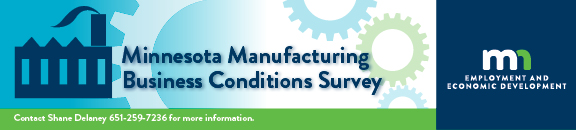 Stability Expected for 2019  A random sample survey of Minnesota manufacturers conducted in November by the Minnesota Department of Employment and Economic Development and the Federal Reserve Bank of Minneapolis reports that Minnesota manufacturers expect conditions in 2019 to remain mostly stable.  Sixty-one percent anticipate stable employment while 51 percent expect unchanged investment. The Manufacturing Industry in 2018
Minnesota manufacturers reported mostly unchanged or improved conditions. Forty-nine percent reported unchanged productivity and exports while 45 percent experienced stable employment. Respondents were  closely divided about profits with 34 percent reporting growth, the same percentage experiencing decrease and 32 percent unchanged conditions. The diffusion index for this indicator was 50, lower than the index of 54 for 2017, indicating contraction. Nonetheless, improved conditions were experienced by 55 percent of manufacturers with respect to number of orders and production levels. 
 


Outlook on the Manufacturing Industry

Manufacturers expect mostly unchanged conditions for the coming year.  Sixty-one percent of respondents expect stable employment and 51 percent anticipate unchanged investment in plant and equipment.  Respondents were equally split about production levels with 47 percent anticipating growth and the same percentage expecting unchanged conditions.  Manufacturers were moderately optimistic about productivity with 51 percent expecting expansion. 
Although diffusion indexes for most indicators were higher than 50 indicating expansion, there were lower than indexes for the previous year, suggesting that manufacturers are less optimistic for 2019 than they were for 2018.
Outlook on the State Economy

Manufacturers expect mostly constant conditions for next year. Fifty-nine percent expect stable employment while 57 percent anticipate unchanged business investment. Fifty-one percent anticipate constant corporate profits. Nonetheless, 70 percent expect increased inflation. 

A special question inquired about the effect of U.S. tariffs and/or foreign countermeasures during the past year.  The majority of manufacturers reported no effect from U.S. tariffs for employment (86 percent), investment (80 percent) and capital expenditure (77 percent). However, 55 percent reported negative effect for input cost and cost to consumers. Minnesota 2018 Manufacturing Business Condition Survey Results1Based on responses from 249 Minnesota manufacturing businesses, for a response rate of 24.9 percent.  The sampling error is plus or minus 6.1 percentage points at the 95 percent confidence level.  Percentages may not add to 100 percent due to rounding. A diffusion index greater than 50 indicates expansion, less than 50 indicates contraction.
Created by Magda Olson. EAU, Policy Office, MN Dept. of Employment and Economic Development. January 2019.Business indicators in 2018, compared to 2017:UpSameDownDiffusion Index 2018(2)Diffusion Index 2017(2)Number of orders55%27%18%6969Product/service production level55%31%15%7171Employment level41%45%15%6462Investment in plant/equipment46%42%13%6768Prices57%36%7%7565Profits34%32%34%5054Productivity38%49%13%6367Exports33%49%17%5857Labor indicators in 2018, compared to 2017:Decrease0%1-2%3-5%6-9%>10%Wages per worker2%7%24%59%5%3%Benefits per worker2%27%21%31%9%10%Expected business indicators in 2019, compared to 2018:UpSameDownDiffusion Index 2018(2)Diffusion Index 2017(2)Number of orders47%43%10%6977Product/service production level47%47%6%7175Employment level33%61%6%6470Investment in plant/equipment36%51%13%6266Prices53%42%5%7470Profits42%41%17%6367Productivity51%42%7%7274Exports33%53%14%6060Expected labor indicators in 2019, compared to 2018:Decrease0%1-2%3-5%6-9%>10%Wages per worker0%11%28%58%2%2%Benefits per worker1%27%24%33%10%6%Expected outlook on the following state economic indicators during the next year: UpSameDownDiffusion Index 2018(2)Diffusion Index 2017(2)Business Inv.31%57%12%6067Employment32%59%10%6271Consumer spending29%50%21%5470Inflation70%29%1%8579Economic growth34%49%18%5974Corp. profits28%51%22%5466Effect of U.S. Tariffs and
Foreign Countermeasures
NegativeU.S. Tariffs
No Effect
Positive
NegativeForeign Countermeasures
No Effect
PositiveEmployment13%86%1%9%89%3%Capital Expenditure21%77%2%13%85%3%Investment18%80%2%11%86%3%Input Cost55%44%1%34%64%3%Input Availability32%67%1%16%82%2%Revenue37%58%5%23%72%5%Cost to Consumers55%44%1%31%66%3%